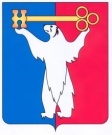 АДМИНИСТРАЦИЯ ГОРОДА НОРИЛЬСКАКРАСНОЯРСКОГО КРАЯПОСТАНОВЛЕНИЕ03.06.2021                                           г. Норильск                                                   № 249О внесении изменений в постановление Администрации города Норильска от 19.05.2021 № 221В целях устранения допущенной технической ошибки, руководствуясь статьями 154, 155, 156 Жилищного кодекса Российской Федерации, Порядком установления размера платы за содержание жилого помещения для собственников помещений в многоквартирном доме, не принявших на общем собрании решения об установлении размера платы за содержание жилого помещения, на территории муниципального образования город Норильск, утвержденным постановлением Администрации города Норильска от 15.07.2016 № 389,ПОСТАНОВЛЯЮ:Внести в постановление Администрации города Норильска от 19.05.2021 № 221 «Об установлении размера платы за содержание жилого помещения для собственников помещений в многоквартирных домах муниципального образования город Норильск, находящихся в управлении ООО «Нордсервис» (далее - Постановление) следующие изменения:1.1. В пункте 1 Постановления слова «с 17.05.2021» исключить.1.2. В пункте 5 Постановления слова «, но не ранее 17.05.2021» исключить.1.3 Пункт 42 Приложения к Постановлению изложить в редакции согласно приложению к настоящему постановлению. Рекомендовать ООО «Нордсервис» довести до сведения собственников помещений в многоквартирном доме, указанном в приложении к настоящему постановлению информацию об изменении размера платы за содержание жилого помещения не позднее чем за 30 календарных дней до дня представления собственникам и пользователям помещений в многоквартирном доме платежных документов, на основании которых будет вноситься плата в размере, указанном в приложении.2. Опубликовать настоящее постановление в газете «Заполярная правда» и разместить на официальном сайте муниципального образования город Норильск.3. Настоящее постановление вступает в силу с момента его подписания и распространяет свое действие на правоотношения, возникшие с 25.05.2021. Глава города Норильска                                    	                               	Д.В. КарасевРазмер платы за жилое помещение для собственников помещений в многоквартирных домах муниципального образования город Норильск, находящихся в управлении ООО «Нордсервис»Приложениек Постановлению Администрации города Норильскаот 03.06.2021 № 249№
п/пАдрес многоквартирного домаНаименование услугиЕдиница
измеренияРазмер платыза услуги, (руб.) с НДС42Нансена, д. 94- содержание жилого по помещения (при отсутствии общедомовых приборов учета, запирающих устройств и телевизионной антенны коллективного пользования)за 1 кв. м. общей площади жилого помещения61,8842Нансена, д. 94- содержание общедомового прибора учета электроэнергии0,0442Нансена, д. 94- содержание общедомовых приборов учета тепло-, водоресурсов и автоматизированного теплового пункта1,3142Нансена, д. 94- содержание домофонов1,65